APPLICATION FORM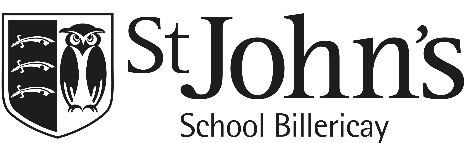 FACILITIES AND CATERING STAFF Please return your completed application form to Mr Angeli (Headteacher) at  b.raynard@stjohnsschool.net . Position applied for:  Position applied for:  PERSONAL INFORMATIONPERSONAL INFORMATIONSurname and title: First name(s):Former name (including maiden name):  Date of birth: Personal telephone no : Personal email address: Work telephone no : Work email address: Please tick box if you do not wish to be contacted at work  Please tick box if you do not wish to be contacted at work  Address including Postcode: How long have you lived at this address:Less than 5 years Over 5 years If you have lived at your current address less than 5 years please provide all previous addresses for past 5 years.If you have lived at your current address less than 5 years please provide all previous addresses for past 5 years.Previous address: Previous address: Postcode: Postcode: Length of time at address: Length of time at address: National Insurance Number : National Insurance Number : Do you have a current full UK driving licence ?    Yes    No Do you have a current full UK driving licence ?    Yes    No Do you belong to any professional bodies? Yes    NoDo you belong to any professional bodies? Yes    NoIf yes , please provide full details of membership : If yes , please provide full details of membership : FOR OFFICE USE ONLY : Prohibition check    Pass              Date :                    Staff:FOR OFFICE USE ONLY : Prohibition check    Pass              Date :                    Staff:FOR OFFICE USE ONLY : Satisfactory online search    Pass              Date :            Staff:FOR OFFICE USE ONLY : Satisfactory online search    Pass              Date :            Staff:PRESENT EMPLOYMENTPRESENT EMPLOYMENTEmployer’s name and address: Employer’s name and address: Job title: Current salary:  Date appointed: Spine point (if applicable): Current position: Full time       Part time  Current position: Full time       Part time  Reason for leaving: Reason for leaving: Brief outline of duties in your current position: 
Brief outline of duties in your current position: 
CAREER HISTORYCAREER HISTORYCAREER HISTORYCAREER HISTORYCAREER HISTORYCAREER HISTORYPlease provide full details of all positions held and of all training/further education, employment, self-employment and unpaid work since leaving secondary education.  Please start with your current or most recent employer and in each case the reason for leaving employment.Please provide explanations for any periods not in employment, further education or training.Please provide full details of all positions held and of all training/further education, employment, self-employment and unpaid work since leaving secondary education.  Please start with your current or most recent employer and in each case the reason for leaving employment.Please provide explanations for any periods not in employment, further education or training.Please provide full details of all positions held and of all training/further education, employment, self-employment and unpaid work since leaving secondary education.  Please start with your current or most recent employer and in each case the reason for leaving employment.Please provide explanations for any periods not in employment, further education or training.Please provide full details of all positions held and of all training/further education, employment, self-employment and unpaid work since leaving secondary education.  Please start with your current or most recent employer and in each case the reason for leaving employment.Please provide explanations for any periods not in employment, further education or training.Please provide full details of all positions held and of all training/further education, employment, self-employment and unpaid work since leaving secondary education.  Please start with your current or most recent employer and in each case the reason for leaving employment.Please provide explanations for any periods not in employment, further education or training.Please provide full details of all positions held and of all training/further education, employment, self-employment and unpaid work since leaving secondary education.  Please start with your current or most recent employer and in each case the reason for leaving employment.Please provide explanations for any periods not in employment, further education or training.Employer/Training Establishment
(including dates)Employer/Training Establishment
(including dates)Position held
(including subject taught and at   which level)Position held
(including subject taught and at   which level)Position held
(including subject taught and at   which level)Reason for leaving  STATEMENT   Please set out in detail below a statement in support of your application, which addresses the criteria in the person specification for this post.  STATEMENT   Please set out in detail below a statement in support of your application, which addresses the criteria in the person specification for this post.  STATEMENT   Please set out in detail below a statement in support of your application, which addresses the criteria in the person specification for this post.  STATEMENT   Please set out in detail below a statement in support of your application, which addresses the criteria in the person specification for this post.  STATEMENT   Please set out in detail below a statement in support of your application, which addresses the criteria in the person specification for this post.  STATEMENT   Please set out in detail below a statement in support of your application, which addresses the criteria in the person specification for this post.  Do you know any existing employee or volunteer at the School    Yes    No If yes, please provide full details of how you know them   Do you know any existing employee or volunteer at the School    Yes    No If yes, please provide full details of how you know them   Do you know any existing employee or volunteer at the School    Yes    No If yes, please provide full details of how you know them   Do you know any existing employee or volunteer at the School    Yes    No If yes, please provide full details of how you know them   Do you know any existing employee or volunteer at the School    Yes    No If yes, please provide full details of how you know them   Do you know any existing employee or volunteer at the School    Yes    No If yes, please provide full details of how you know them REFEREES             Please provide at least two professional referees.  One referee should be your current or most recent employer. (If you do not wish us to take up references in advance of the interview, please notify us at the time of submitting your application.) REFEREES             Please provide at least two professional referees.  One referee should be your current or most recent employer. (If you do not wish us to take up references in advance of the interview, please notify us at the time of submitting your application.) REFEREES             Please provide at least two professional referees.  One referee should be your current or most recent employer. (If you do not wish us to take up references in advance of the interview, please notify us at the time of submitting your application.) REFEREES             Please provide at least two professional referees.  One referee should be your current or most recent employer. (If you do not wish us to take up references in advance of the interview, please notify us at the time of submitting your application.) REFEREES             Please provide at least two professional referees.  One referee should be your current or most recent employer. (If you do not wish us to take up references in advance of the interview, please notify us at the time of submitting your application.) REFEREES             Please provide at least two professional referees.  One referee should be your current or most recent employer. (If you do not wish us to take up references in advance of the interview, please notify us at the time of submitting your application.) Referee 1 Referee 1 Referee 1 Referee 1Referee 1Referee 1Name Name Position Position AddressAddressTelephoneTelephoneEmail Email OUTSIDE INTERESTSPlease indicate below your interests outside of your profession.OUTSIDE INTERESTSPlease indicate below your interests outside of your profession.OUTSIDE INTERESTSPlease indicate below your interests outside of your profession.OUTSIDE INTERESTSPlease indicate below your interests outside of your profession.OUTSIDE INTERESTSPlease indicate below your interests outside of your profession.OUTSIDE INTERESTSPlease indicate below your interests outside of your profession.Data ProtectionThe information that you provide on this form will be used to process your application for   employment.  The personal information that you provide will be stored and used in a confidential manner to help with our recruitment process.If you succeed in your application and take up employment with the School, the information will be used in the administration of your employment.We may check the information provided by you on this form with third parties. By signing the application form you consent to the processing of sensitive personal data.Data ProtectionThe information that you provide on this form will be used to process your application for   employment.  The personal information that you provide will be stored and used in a confidential manner to help with our recruitment process.If you succeed in your application and take up employment with the School, the information will be used in the administration of your employment.We may check the information provided by you on this form with third parties. By signing the application form you consent to the processing of sensitive personal data.Data ProtectionThe information that you provide on this form will be used to process your application for   employment.  The personal information that you provide will be stored and used in a confidential manner to help with our recruitment process.If you succeed in your application and take up employment with the School, the information will be used in the administration of your employment.We may check the information provided by you on this form with third parties. By signing the application form you consent to the processing of sensitive personal data.Data ProtectionThe information that you provide on this form will be used to process your application for   employment.  The personal information that you provide will be stored and used in a confidential manner to help with our recruitment process.If you succeed in your application and take up employment with the School, the information will be used in the administration of your employment.We may check the information provided by you on this form with third parties. By signing the application form you consent to the processing of sensitive personal data.Data ProtectionThe information that you provide on this form will be used to process your application for   employment.  The personal information that you provide will be stored and used in a confidential manner to help with our recruitment process.If you succeed in your application and take up employment with the School, the information will be used in the administration of your employment.We may check the information provided by you on this form with third parties. By signing the application form you consent to the processing of sensitive personal data.Data ProtectionThe information that you provide on this form will be used to process your application for   employment.  The personal information that you provide will be stored and used in a confidential manner to help with our recruitment process.If you succeed in your application and take up employment with the School, the information will be used in the administration of your employment.We may check the information provided by you on this form with third parties. By signing the application form you consent to the processing of sensitive personal data.I declare that the information I have given in this Application Form is accurate and true.  I understand that providing misleading or false information will disqualify me from appointment or if appointed, may result in my dismissal.I declare that the information I have given in this Application Form is accurate and true.  I understand that providing misleading or false information will disqualify me from appointment or if appointed, may result in my dismissal.I declare that the information I have given in this Application Form is accurate and true.  I understand that providing misleading or false information will disqualify me from appointment or if appointed, may result in my dismissal.I declare that the information I have given in this Application Form is accurate and true.  I understand that providing misleading or false information will disqualify me from appointment or if appointed, may result in my dismissal.I declare that the information I have given in this Application Form is accurate and true.  I understand that providing misleading or false information will disqualify me from appointment or if appointed, may result in my dismissal.I declare that the information I have given in this Application Form is accurate and true.  I understand that providing misleading or false information will disqualify me from appointment or if appointed, may result in my dismissal.Signature Signature Signature Date Date Date  Declaration          As the job for which you are applying involves substantial opportunity for access to children, it is important that you provide us with legally accurate answers.           Upfront disclosure of a criminal record may not debar you from appointment as we shall consider the nature of the offence, how long ago and at what age it was committed and any other relevant factors. Please submit information in confidence enclosing details in a separate sealed envelope which will be seen and then destroyed by Mr Angeli , our Headteacher. If you would like to discuss this beforehand, please telephone in confidence to Mr Angeli for advice.  Please disclose any unspent convictions, cautions, reprimands or warnings. Please note that the amendments to the Exceptions Order 1975 (2013) provide that certain spent convictions and cautions are 'protected' and are not subject to disclosure to employers, and cannot be taken into account. Guidance and criteria on the filtering of these cautions and convictions can be found at the Disclosure and Barring Service website. www.gov.uk/dbs  You should be aware that the School will institute its own checks on successful applicants for short listing with the Disclosure and Barring Service.             Failure to declare any convictions (that are not subject to DBS filtering) may disqualify you for appointment or result in summary dismissal if the discrepancy comes to light subsequently.I have nothing to declare         I enclose a confidential statement  Declaration          As the job for which you are applying involves substantial opportunity for access to children, it is important that you provide us with legally accurate answers.           Upfront disclosure of a criminal record may not debar you from appointment as we shall consider the nature of the offence, how long ago and at what age it was committed and any other relevant factors. Please submit information in confidence enclosing details in a separate sealed envelope which will be seen and then destroyed by Mr Angeli , our Headteacher. If you would like to discuss this beforehand, please telephone in confidence to Mr Angeli for advice.  Please disclose any unspent convictions, cautions, reprimands or warnings. Please note that the amendments to the Exceptions Order 1975 (2013) provide that certain spent convictions and cautions are 'protected' and are not subject to disclosure to employers, and cannot be taken into account. Guidance and criteria on the filtering of these cautions and convictions can be found at the Disclosure and Barring Service website. www.gov.uk/dbs  You should be aware that the School will institute its own checks on successful applicants for short listing with the Disclosure and Barring Service.             Failure to declare any convictions (that are not subject to DBS filtering) may disqualify you for appointment or result in summary dismissal if the discrepancy comes to light subsequently.I have nothing to declare         I enclose a confidential statement  Declaration          As the job for which you are applying involves substantial opportunity for access to children, it is important that you provide us with legally accurate answers.           Upfront disclosure of a criminal record may not debar you from appointment as we shall consider the nature of the offence, how long ago and at what age it was committed and any other relevant factors. Please submit information in confidence enclosing details in a separate sealed envelope which will be seen and then destroyed by Mr Angeli , our Headteacher. If you would like to discuss this beforehand, please telephone in confidence to Mr Angeli for advice.  Please disclose any unspent convictions, cautions, reprimands or warnings. Please note that the amendments to the Exceptions Order 1975 (2013) provide that certain spent convictions and cautions are 'protected' and are not subject to disclosure to employers, and cannot be taken into account. Guidance and criteria on the filtering of these cautions and convictions can be found at the Disclosure and Barring Service website. www.gov.uk/dbs  You should be aware that the School will institute its own checks on successful applicants for short listing with the Disclosure and Barring Service.             Failure to declare any convictions (that are not subject to DBS filtering) may disqualify you for appointment or result in summary dismissal if the discrepancy comes to light subsequently.I have nothing to declare         I enclose a confidential statement  Declaration          As the job for which you are applying involves substantial opportunity for access to children, it is important that you provide us with legally accurate answers.           Upfront disclosure of a criminal record may not debar you from appointment as we shall consider the nature of the offence, how long ago and at what age it was committed and any other relevant factors. Please submit information in confidence enclosing details in a separate sealed envelope which will be seen and then destroyed by Mr Angeli , our Headteacher. If you would like to discuss this beforehand, please telephone in confidence to Mr Angeli for advice.  Please disclose any unspent convictions, cautions, reprimands or warnings. Please note that the amendments to the Exceptions Order 1975 (2013) provide that certain spent convictions and cautions are 'protected' and are not subject to disclosure to employers, and cannot be taken into account. Guidance and criteria on the filtering of these cautions and convictions can be found at the Disclosure and Barring Service website. www.gov.uk/dbs  You should be aware that the School will institute its own checks on successful applicants for short listing with the Disclosure and Barring Service.             Failure to declare any convictions (that are not subject to DBS filtering) may disqualify you for appointment or result in summary dismissal if the discrepancy comes to light subsequently.I have nothing to declare         I enclose a confidential statement  Declaration          As the job for which you are applying involves substantial opportunity for access to children, it is important that you provide us with legally accurate answers.           Upfront disclosure of a criminal record may not debar you from appointment as we shall consider the nature of the offence, how long ago and at what age it was committed and any other relevant factors. Please submit information in confidence enclosing details in a separate sealed envelope which will be seen and then destroyed by Mr Angeli , our Headteacher. If you would like to discuss this beforehand, please telephone in confidence to Mr Angeli for advice.  Please disclose any unspent convictions, cautions, reprimands or warnings. Please note that the amendments to the Exceptions Order 1975 (2013) provide that certain spent convictions and cautions are 'protected' and are not subject to disclosure to employers, and cannot be taken into account. Guidance and criteria on the filtering of these cautions and convictions can be found at the Disclosure and Barring Service website. www.gov.uk/dbs  You should be aware that the School will institute its own checks on successful applicants for short listing with the Disclosure and Barring Service.             Failure to declare any convictions (that are not subject to DBS filtering) may disqualify you for appointment or result in summary dismissal if the discrepancy comes to light subsequently.I have nothing to declare         I enclose a confidential statement  Declaration          As the job for which you are applying involves substantial opportunity for access to children, it is important that you provide us with legally accurate answers.           Upfront disclosure of a criminal record may not debar you from appointment as we shall consider the nature of the offence, how long ago and at what age it was committed and any other relevant factors. Please submit information in confidence enclosing details in a separate sealed envelope which will be seen and then destroyed by Mr Angeli , our Headteacher. If you would like to discuss this beforehand, please telephone in confidence to Mr Angeli for advice.  Please disclose any unspent convictions, cautions, reprimands or warnings. Please note that the amendments to the Exceptions Order 1975 (2013) provide that certain spent convictions and cautions are 'protected' and are not subject to disclosure to employers, and cannot be taken into account. Guidance and criteria on the filtering of these cautions and convictions can be found at the Disclosure and Barring Service website. www.gov.uk/dbs  You should be aware that the School will institute its own checks on successful applicants for short listing with the Disclosure and Barring Service.             Failure to declare any convictions (that are not subject to DBS filtering) may disqualify you for appointment or result in summary dismissal if the discrepancy comes to light subsequently.I have nothing to declare         I enclose a confidential statement EQUAL OPPORTUNITIES MONITORING This section of the form will be detached from your application and will be used solely for monitoring purposes.  This form will be kept separately from your application.St Johns School recognises and is committed to ensuring applicants and employees from all sections of the community are treated equally regardless of race, gender, disability, age, sexual orientation, religion or belief, gender reassignment, marital and civil partnership status, or pregnancy and maternity.We welcome applications from all sections of the community.You are not obliged to complete this form but it is helpful to the School in maintaining equal opportunities.All information provided will be treated in confidence.Please complete the form as you feel is most appropriate for you.EQUAL OPPORTUNITIES MONITORING This section of the form will be detached from your application and will be used solely for monitoring purposes.  This form will be kept separately from your application.St Johns School recognises and is committed to ensuring applicants and employees from all sections of the community are treated equally regardless of race, gender, disability, age, sexual orientation, religion or belief, gender reassignment, marital and civil partnership status, or pregnancy and maternity.We welcome applications from all sections of the community.You are not obliged to complete this form but it is helpful to the School in maintaining equal opportunities.All information provided will be treated in confidence.Please complete the form as you feel is most appropriate for you.EQUAL OPPORTUNITIES MONITORING This section of the form will be detached from your application and will be used solely for monitoring purposes.  This form will be kept separately from your application.St Johns School recognises and is committed to ensuring applicants and employees from all sections of the community are treated equally regardless of race, gender, disability, age, sexual orientation, religion or belief, gender reassignment, marital and civil partnership status, or pregnancy and maternity.We welcome applications from all sections of the community.You are not obliged to complete this form but it is helpful to the School in maintaining equal opportunities.All information provided will be treated in confidence.Please complete the form as you feel is most appropriate for you.EQUAL OPPORTUNITIES MONITORING This section of the form will be detached from your application and will be used solely for monitoring purposes.  This form will be kept separately from your application.St Johns School recognises and is committed to ensuring applicants and employees from all sections of the community are treated equally regardless of race, gender, disability, age, sexual orientation, religion or belief, gender reassignment, marital and civil partnership status, or pregnancy and maternity.We welcome applications from all sections of the community.You are not obliged to complete this form but it is helpful to the School in maintaining equal opportunities.All information provided will be treated in confidence.Please complete the form as you feel is most appropriate for you.EQUAL OPPORTUNITIES MONITORING This section of the form will be detached from your application and will be used solely for monitoring purposes.  This form will be kept separately from your application.St Johns School recognises and is committed to ensuring applicants and employees from all sections of the community are treated equally regardless of race, gender, disability, age, sexual orientation, religion or belief, gender reassignment, marital and civil partnership status, or pregnancy and maternity.We welcome applications from all sections of the community.You are not obliged to complete this form but it is helpful to the School in maintaining equal opportunities.All information provided will be treated in confidence.Please complete the form as you feel is most appropriate for you.EQUAL OPPORTUNITIES MONITORING This section of the form will be detached from your application and will be used solely for monitoring purposes.  This form will be kept separately from your application.St Johns School recognises and is committed to ensuring applicants and employees from all sections of the community are treated equally regardless of race, gender, disability, age, sexual orientation, religion or belief, gender reassignment, marital and civil partnership status, or pregnancy and maternity.We welcome applications from all sections of the community.You are not obliged to complete this form but it is helpful to the School in maintaining equal opportunities.All information provided will be treated in confidence.Please complete the form as you feel is most appropriate for you.White      British                                     Any other backgrounds : please specify  White      British                                     Any other backgrounds : please specify  White      British                                     Any other backgrounds : please specify  White      British                                     Any other backgrounds : please specify  White      British                                     Any other backgrounds : please specify  White      British                                     Any other backgrounds : please specify    Mixed       White and Black Caribbean        White and Black African                    White and Asian                            Any other mixed background: please specify    Mixed       White and Black Caribbean        White and Black African                    White and Asian                            Any other mixed background: please specify    Mixed       White and Black Caribbean        White and Black African                    White and Asian                            Any other mixed background: please specify    Mixed       White and Black Caribbean        White and Black African                    White and Asian                            Any other mixed background: please specify    Mixed       White and Black Caribbean        White and Black African                    White and Asian                            Any other mixed background: please specify    Mixed       White and Black Caribbean        White and Black African                    White and Asian                            Any other mixed background: please specify   Black or Black British                    Caribbean                    African                                                                                      Any other Black background: please specify   Black or Black British                    Caribbean                    African                                                                                      Any other Black background: please specify   Black or Black British                    Caribbean                    African                                                                                      Any other Black background: please specify   Black or Black British                    Caribbean                    African                                                                                      Any other Black background: please specify   Black or Black British                    Caribbean                    African                                                                                      Any other Black background: please specify   Black or Black British                    Caribbean                    African                                                                                      Any other Black background: please specify   Asian or Asian British                Indian                 Pakistani                    Bangladeshi                                                               Any other Asian background: please specify   Asian or Asian British                Indian                 Pakistani                    Bangladeshi                                                               Any other Asian background: please specify   Asian or Asian British                Indian                 Pakistani                    Bangladeshi                                                               Any other Asian background: please specify   Asian or Asian British                Indian                 Pakistani                    Bangladeshi                                                               Any other Asian background: please specify   Asian or Asian British                Indian                 Pakistani                    Bangladeshi                                                               Any other Asian background: please specify   Asian or Asian British                Indian                 Pakistani                    Bangladeshi                                                               Any other Asian background: please specify   Chinese or other Ethnic Group                 Chinese                         Other Ethnic Group: please specify    Chinese or other Ethnic Group                 Chinese                         Other Ethnic Group: please specify    Chinese or other Ethnic Group                 Chinese                         Other Ethnic Group: please specify    Chinese or other Ethnic Group                 Chinese                         Other Ethnic Group: please specify    Chinese or other Ethnic Group                 Chinese                         Other Ethnic Group: please specify    Chinese or other Ethnic Group                 Chinese                         Other Ethnic Group: please specify    Gender          Male          Female         Prefer not to say  Gender          Male          Female         Prefer not to say  Gender          Male          Female         Prefer not to say  Gender          Male          Female         Prefer not to say  Gender          Male          Female         Prefer not to say  Gender          Male          Female         Prefer not to say Do you consider yourself to have a disability:               Yes                       No
If yes, please state nature of disability: Do you consider yourself to have a disability:               Yes                       No
If yes, please state nature of disability: Do you consider yourself to have a disability:               Yes                       No
If yes, please state nature of disability: Do you consider yourself to have a disability:               Yes                       No
If yes, please state nature of disability: Do you consider yourself to have a disability:               Yes                       No
If yes, please state nature of disability: Do you consider yourself to have a disability:               Yes                       No
If yes, please state nature of disability: 
Religion  
Religion  
Religion  
Religion  
Religion  
Religion  
Sexual orientation   
Sexual orientation   
Sexual orientation   
Sexual orientation   
Sexual orientation   
Sexual orientation   How did you become aware of this vacancy?How did you become aware of this vacancy?How did you become aware of this vacancy?How did you become aware of this vacancy?How did you become aware of this vacancy?How did you become aware of this vacancy?